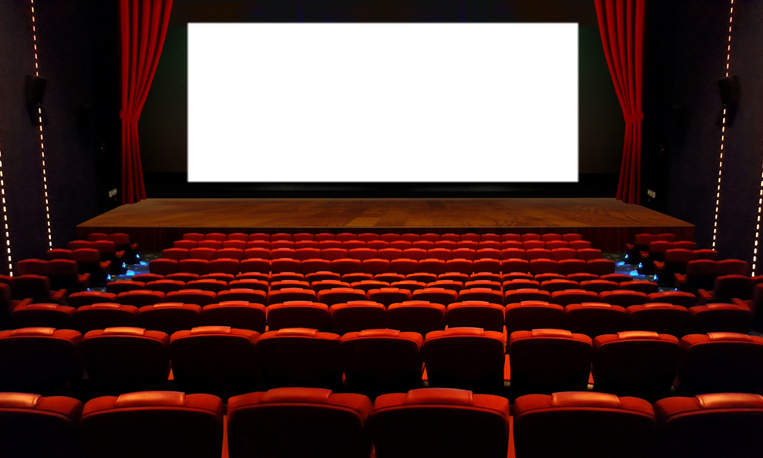 el cine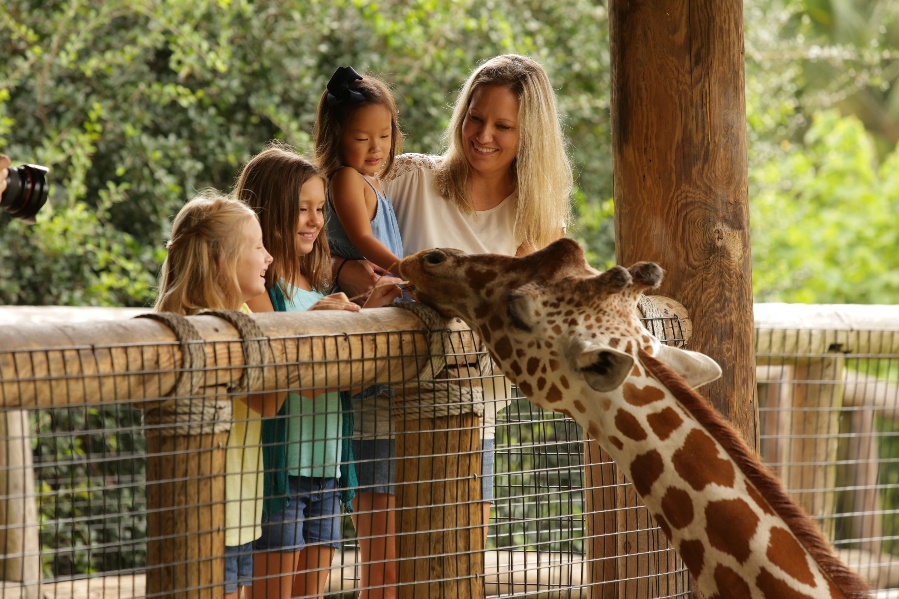 el zoológico / el zoo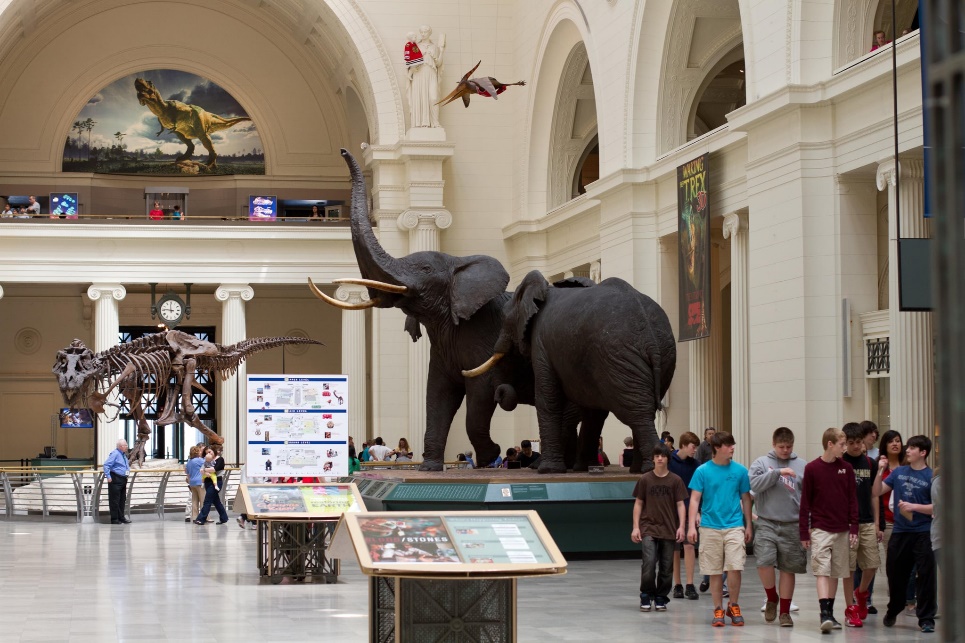 el museo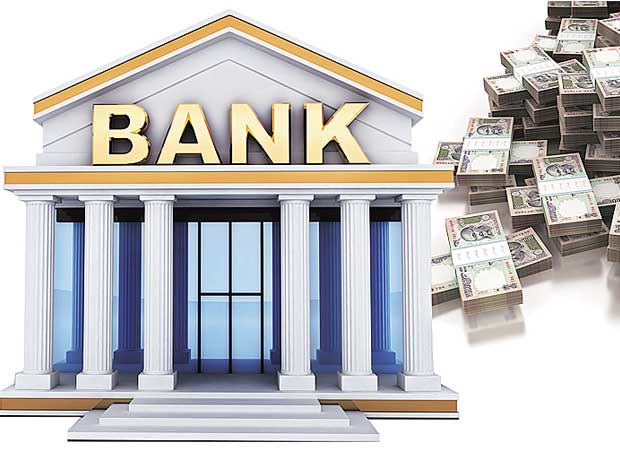 el banco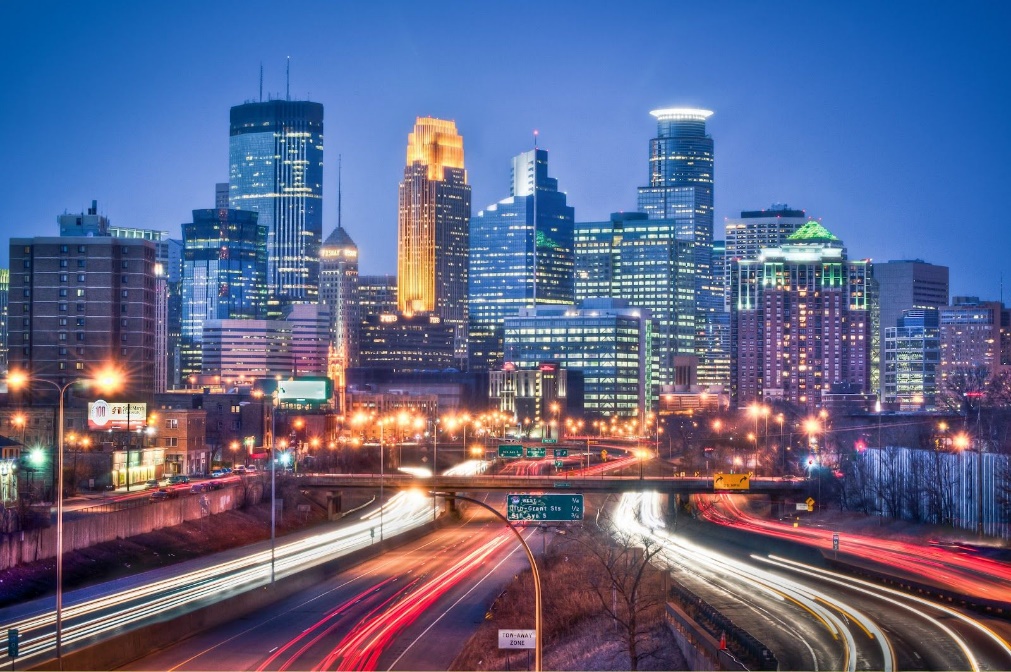 la ciudadjugar videojuegos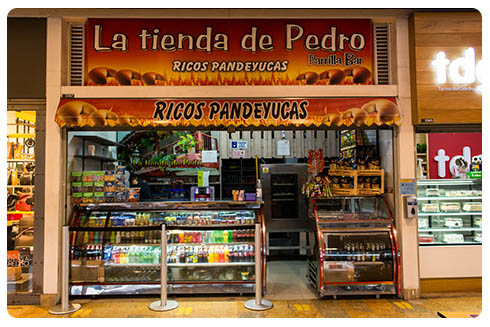 la tienda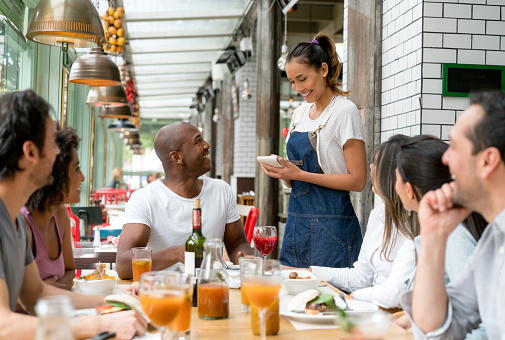 el restaurantejugar videojuegos